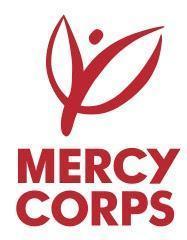 AVIS D’APPEL D’OFFRE POUR L’AQUISITION D’UNE GENERATRICE DE    60KWAMercy Corps est une organisation non-gouvernementale internationale d’aide humanitaire et de développement œuvrant en Haïti depuis plus de 10 ans, cherche un ou plusieurs fournisseurs pour l’acquisition d’une génératrice de 60 KWAVeuillez suivre les instructions suivantes :  POUR RETIRER LES DOSSIERS D’APPEL Les dossiers d'appel d’offre peuvent être retirés :Physiquement Bureau Port au Prince, 20 chanlattes, Peguiville ou Par adresse électroniqueprocurement-ht@mercycorps.org POUR LA SOUMISSIONS DES APPELS D’OFFRES   Les dossiers doivent être soumis à l’adresse suivante : Bureau Port au Prince, 20 chanlatte, PeguivilleOu à l’adresse email  procurement-ht@mercycorps.org  La date limite de la soumission des offres est fixé au 28 juillet 2023 à 15 heures.Seules les offres soumises dans les formes et délais prescrits seront prises en considération. Seules les entreprises légalement enregistrées ou individus ayant les documentations nécessaires seront prises en considération.Toutes les offres doivent être soumises dans des enveloppes scellées ou par courriel en mentionnant clairement dans l'objet ou sur l’enveloppe le numéro de la proposition : NO. DAP/CA/MCHT/001/2023